Course Syllabus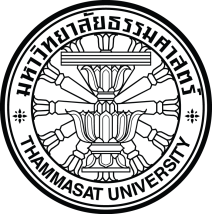 SPD314 Welfare Policies & Development in ASEAN (2/2018)Social Policy and Development International ProgrammeFaculty of Social Administration, Thammasat University (Tha Prachan)1.  Lecturer and course administrator with contact information1.1 ..Dr. Boonwara Sumano Chenphuengpawn.............. Lecturer	1.2. ......................................................................................... Course administrator2.  Date and Time: Thursday, 13:00-16:00 hrs. Classroom:  SA306 3.  (Course Objectives)To acquire understanding about how ASEAN member countries are preparing their welfare systems for their present and future challenges such as population aging, international migration, and urbanization.To instigate critical thinking of some fundamental ideas and values underpinning the development of social policy and welfare states within ASEAN region. To develop research skills and responsible work ethics based on personal responsibility and initiatives and team work. 4. Expected learning outcomes 5. Expected learning outcomes (Skills and Attitudes)6.  Course rules, Grading criteriaStudents must attend at least 8 out of the scheduled 14 lectures. Attending less number of lectures will result in a fail grade for the entire course. All assignments must be handed in at the designated due dates. Late assignments will only be accepted if lateness is due to ill health or other emergencies that are documented. Any papers that are more than 3 days late will not be accepted. Grading criteria is based on punctuality, accuracy, proper reference, and evidence. Students who score 80% and above will be graded “A+”, 75%-79% as “B+”, 74%-70% as “B”, 69%- 65% as “C+”, 64%-60% as “C”, 59%-55% as “D+”, and 54%-50% as “D”. Students with score below 50 will receive “F”. 7.  Reference materialAsian Venture Philanthropy Network and Sattva. “Social Investment Landscape in Asia: Insights from Southeast Asia,” http://sdgfunders.org/reports/social-investment-landscape-in-asia-insights-from-southeast-asia/ (accessed on 12 February 2018).Mukul G. Asher, and Fauziah Zen, “Social Protection in ASEAN: Challenges and Initiatives for Post-2015 Vision,” ERIA Discussion Paper, http://www.eria.org/ERIA-DP-2015-06.pdf International Labour Organization (ILO), “The State of Social Protection at the Dawn of Integration,” http://www.ilo.org/wcmsp5/groups/public/---asia/---ro-bangkok/---ilo-jakarta/documents/publication/wcms_428982.pdfChongsuwiwatwong, et al., “Health and health-care systems in southeast Asia: diversity and transitions,” Lancet 2011; 377, 429-37.8. Course planMorals and EthicsMorals and EthicsMorals and EthicsMorals and EthicsKnowledgeKnowledgeKnowledgeKnowledgeCognitive SkillsCognitive SkillsCognitive SkillsInterpersonal skills & responsibilitiesInterpersonal skills & responsibilitiesInterpersonal skills & responsibilitiesNumerical, Communication and IT skillsNumerical, Communication and IT skillsNumerical, Communication and IT skills12341234123123123Other skillsOther attitudesS1 : critical thinkingA1 : Respect for diversityS2 : research writingA2 : Compassion for humanityWeek Date TopicLecturers1 17 Jan IntroductionDr. Boonwara Sumano Chenphuengpawn224 JanSocial and economic development in ASEAN Demographic trendsEconomic growthSocial issues (national/regional)Dr. Boonwara Sumano Chenphuengpawn331 JanComparative education systems in ASEANEarly childhoodCompulsory educationVocationalHigher educationDr. Tirnud Paichayonvijit 47 FebIssues and challenges of welfare policy and development in ASEANAging societyGlobalizationMigrationTechnology- Implications for ASEAN statesDr. Boonwara Sumano Chenphuengpawn514 FebThe role of ASEAN values in influencing welfare provisionConfucianismDonation vs TaxesSufficiency economyGender Dr. Boonwara Sumano Chenphuengpawn621 Feb Comparative social work landscapes in ASEAN countriesDr. Boonwara Sumano Chenphuengpawn728 FebRevision for midterm examRevision for midterm exam87 MarMidterm examMidterm exam914 MarLabour protection in ASEAN Dr. Boonwara Sumano Chenphuengpawn1021 MarWelfare for migrant workersDr. Srawooth Paitoonpong, TDRI1128 MarSocial security schemes in ASEANDr. Boonwara Sumano Chenphuengpawn124 AprInternational agreements and collaborations on social welfare and developmentNatthanicha Lephilibert, ILO1311 AprPopulation with identification issuesHomelessStatelessAnuk Pitukthanin,  Institute of Asian Studies, Chulalongkorn University14 25 AprStudents’ presentations: 5 groups of students (2 students in each group) present their projects (30 mins for each group)Dr. Boonwara Sumano Chenphuengpawn152 MayStudents’ presentations: 5 groups of students (2 students in each group) present their projects (30 mins for each group)Dr. Boonwara Sumano Chenphuengpawn1616 MayStudents’ presentations + Final preparation : 4 groups of students (2 students in each group) present their projects (30 mins for each group)Dr. Boonwara Sumano Chenphuengpawn1723 MayFinal ExamFinal Exam